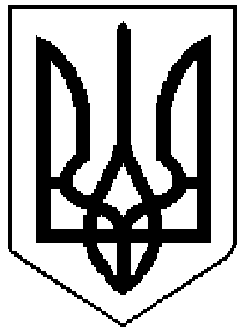 Вербківська загальноосвітня школа І ступеняСеменівської районної ради Полтавської області38272, вул. Садова 8,  с. Вербки,  Семенівський р-н, Полтавська область,                    тел. (+38 05341) 93-7-40, e-mail: verbkizoh@ukr.net, ідентифікаційний код  25168367Інформація                                                                                                                       про проведення Тижня знань з основ безпеки життєдіяльності  Керівник школи           Г.Л. Курченко№ Назва заходу Дата 1Мультгодина «Обережно небезпека »12.112Бесіда «Про безпеку пам’ятай »13.113Рольова гра «Ми пішоходи»14.114Конкурс малюнків «Вогонь друг, вогонь – ворог.»15.115Виготовлення пам’яток «Безпека життєдіяльності учнів» Підведення підсумків.16.11